Scottish Jewish Heritage Centre  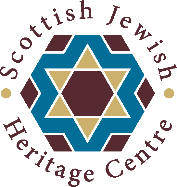 School Visit Travel Subsidy ApplicationThanks to generous assistance from our funders, The Scottish Jewish Heritage Centre (SJHC) is able to offer financial assistance to schools for travel costs.Who is eligible to apply?Any state-funded primary and secondary school in Scotland whose visit will include the Holocaust-era Study Centre. The Study Centre is aimed at pupils in Primaries 6 & 7 and in Secondary school. Please see the School Visit section on our website for information on options for a visit.Schools in areas with high indicators of multiple deprivation will be eligible for a higher rate of assistance.How much can I claim?Up to 100% of travel costs, to a maximum of £300 per visit. How do I apply?Make a provisional booking at the Scottish Jewish Heritage Centre by phone or email – see https://sjhc.org.uk/school-visit/ , indicating if you intend to apply for the travel subsidyComplete this short subsidy application form and send to info@sjhc.org.ukYou will hear in 2-3 weeks if your application was successful, and the level of assistanceWhen will I receive the subsidy?After your visit, send a copy of the paid travel invoice to info@sjhc.org.uk and the agreed amount will be reimbursed within 4 weeks.Name of School		 AddressName of school contact personTelephone NumberEmail addressLocal Authority areaNumber of pupils on visitAge/Year GroupDate of proposed visitEstimated transport costs for visit